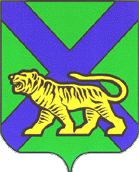 О «Культурном марафоне»В связи с поступившим письмом директора по продвижению образовательных инициатив в органах власти ООО «ЯНДЕКС» просим проинформировать образовательные организации о проведении с 8 ноября по 10 декабря 2021 года культурно-просветительской акции «Культурный марафон», приуроченной к 125 летию первого киносеанса в России, а также оказать содействие в информационном освещении данного мероприятия.Регистрация для принятия участия в «Культурном марафоне» по ссылке (http://education.yandex.ru/culture).Во второй и третий адрес направляется для сведения.Индык Ирина Михайлова8(423)243 33 13Indyk_im@primorsky.rМИНИСТЕРСТВООБРАЗОВАНИЯ ПРИМОРСКОГО КРАЯул. Светланская, . Владивосток, 690110Телефон: (423) 240-28-04E-mail: education2006@primorsky.ru ОКПО 00089721, ОГРН 1072540000170ИНН/КПП 2540083421/254001001МИНИСТЕРСТВООБРАЗОВАНИЯ ПРИМОРСКОГО КРАЯул. Светланская, . Владивосток, 690110Телефон: (423) 240-28-04E-mail: education2006@primorsky.ru ОКПО 00089721, ОГРН 1072540000170ИНН/КПП 2540083421/254001001МИНИСТЕРСТВООБРАЗОВАНИЯ ПРИМОРСКОГО КРАЯул. Светланская, . Владивосток, 690110Телефон: (423) 240-28-04E-mail: education2006@primorsky.ru ОКПО 00089721, ОГРН 1072540000170ИНН/КПП 2540083421/254001001МИНИСТЕРСТВООБРАЗОВАНИЯ ПРИМОРСКОГО КРАЯул. Светланская, . Владивосток, 690110Телефон: (423) 240-28-04E-mail: education2006@primorsky.ru ОКПО 00089721, ОГРН 1072540000170ИНН/КПП 2540083421/254001001МИНИСТЕРСТВООБРАЗОВАНИЯ ПРИМОРСКОГО КРАЯул. Светланская, . Владивосток, 690110Телефон: (423) 240-28-04E-mail: education2006@primorsky.ru ОКПО 00089721, ОГРН 1072540000170ИНН/КПП 2540083421/254001001Руководителям муниципальных органов управления образованиемЗаместителю председателя правительства Приморского края-министру культуры и архивного дела Приморского краяЕ.Н. БронниковойМинистру профессионального образования и занятости населения Приморского краяС.В. Дубовицкому№Руководителям муниципальных органов управления образованиемЗаместителю председателя правительства Приморского края-министру культуры и архивного дела Приморского краяЕ.Н. БронниковойМинистру профессионального образования и занятости населения Приморского краяС.В. ДубовицкомуНа №На №23-21965от13.10.2021Руководителям муниципальных органов управления образованиемЗаместителю председателя правительства Приморского края-министру культуры и архивного дела Приморского краяЕ.Н. БронниковойМинистру профессионального образования и занятости населения Приморского краяС.В. ДубовицкомуРуководителям муниципальных органов управления образованиемЗаместителю председателя правительства Приморского края-министру культуры и архивного дела Приморского краяЕ.Н. БронниковойМинистру профессионального образования и занятости населения Приморского краяС.В. ДубовицкомуЗаместитель министра М.В. Шкуратская